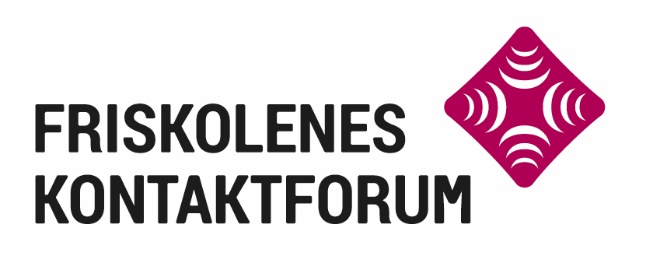 Paraplyorganisasjon for:   Norsk Montessoriforbund (NMF), Steinerskoleforbundet (SF), Norske Fag- og friskolers Landsforbund (NFFL) og Kristne Friskolers Forbund (KFF).									Oslo, 24.04.2020Til KunnskapsdepartementetOm økte kostnader i friskolene grunnet tilpasninger til koronautbruddet.Friskolene har i likhet med offentlig skole gjennomført fjernundervisning under stengningen av skoleanleggene med maksimal innsats på å få til en god fjernundervisning. Dette arbeidet videreføres for de elevene som fortsatt skal ha dette tilbudet. Vi legger til grunn at både myndigheter og skoleeierne ønsker at friskolene skal gi et tilbud som er fullt på høyde med det som offentlig skole legger til rette for og som samsvarer med forventningene fra sentrale myndigheter.Vi ber om at våre medlemmer også kompenseres for de ekstra kostandene som oppstår knyttet til de tilpasningene som er nødvendige følger både av fjernundervisningen og av smittevernkravene. Vi viser til veiledningene som er sendt ut om dette.Vi merket oss statsråd Guri Melby sitt svar da saken om ekstra kostnader ble tatt opp i møte med friskoleorganisasjonene den 2. april. Da understreket statsråden at eventuell kompensasjon vil kreve at skolene dokumenterer økte kostnader eller tap av inntekter. Friskoleorganisasjonene har derfor oppfordret skolene til å holde oversikt over kostnads og inntektssiden når det gjelder poster knyttet til koronasaken slik at de kan dokumentere dette.Vi kan eksempelvis nevne følgende forhold som har eller vil kunne gi økonomiske konsekvenser for friskolene:Økte kostnader:IT og fjernundervisningDette gjelder anskaffelse av utstyr, datamaskiner og systemer for gjennomføring av fjernundervisning. Vi har merket oss at statsråden dagen etter møtet med oss ga kommunene tidlig tilgang på 170 mill kr som var bevilget til undervisningsmateriell i budsjettet for 2020 fordi det kunne være behov for anskaffelser nå. Friskolene har ikke fått midler til dette og har også anskaffelsesbehov nå.Tiltak knyttet til smittevernRenhold, arbeid og utstyr, vaskemidler.Tilrettelegging av forbedret håndvaskutstyr.Arbeid og utstyr i forbindelse med å etablere mindre elevgrupper.Ekstra bemanning. For eksempel til skjerming av sterkt utagerende elever som ikke er i stand til å forholde seg til smittevernregler.Tapte inntekter:SFOFriskolene setter selvsagt pris på at staten kompenserer for tapte inntekter i SFO fram til 26. april. Etter dette vil det også være tap knyttet til denne tilleggsvirksomheten for mange skoler både fordi noen ikke vil bruke plassen og heller ikke betale og noen må vurdere åpningstider som også vil gi konsekvenser for betalingen.Tapte utleieinntekterFriskoler mottar svært lite tilskudd til skolebygg. De fleste friskoler driver derfor former for utleie for å finansiere anskaffelser eller leie. For svært mange faller de fleste utleieinntekter bort.SkolepengerVi har tidligere skissert at friskolene vil kreve skolepenger på vanlig måte. Vi setter pris på at KD har gitt ryggdekning for dette. Logikken her har vært at skolene yter undervisning. Flere skoler mottar klager på krav om skolepenger når elevene ikke får være på skolen. Vi utelukker ikke at det kan komme rettslige krav i kjølvannet av dette. Særlig der hvor skolepenger til dekking av kapitalkostnader inngår. Skolepenger som er knyttet til tilleggstjenester som elevene ikke får og hvor kostnadene bortfaller, blir ikke innkrevd og skal selvsagt ikke erstattes.InternatVi er klar over at internat ikke er en del av skoledriften men det er en lovlig tilleggsvirksomhet ved en rekke videregående skoler. Skolene har per i dag klart å holde virksomheten gående ved at krav om betaling er redusert til å omfatte inndekning av faste kostnader. Mye av personalet er permittert og innkjøpene faller bort. Når skolene nå starter opp, oppstår det ekstrakostnader knyttet til å håndtere smittevernet. Videre taper skolene på at store deler av internatene fortsatt står tomme. Slik vi har forstått det krever ikke fylkeskommunale internat betaling i det hele tatt. Det medfører at det nå er en del misnøye med den betalingsordningen våre medlemmer praktiserer. Det er også mulig at innkreving av betaling ikke står seg rettslig. Mange av disse skolene vil også tape betydelig på bortfall av sommerutleie.OppsummeringFriskolene er fortsatt usikre på om det er vilje til å dekke økonomiske tap for deres virksomheter på linje med det vi har inntrykk av at KS og kommunesektoren regner med. Vi ønsker derfor en tilbakemelding på om friskolene kan regne med kompensasjon og hvordan KD ser for seg at dette skal spesifiseres. Vi ber om en nærmere samtale med KD som kan avklare dette. Det vil være avgjørende for skolenes handlingsrom.Med vennlig hilsen Friskolenes KontaktforumJan Erik Sundby		Nina Johansen		Gina Marie G. Østmo	Ivar SmitKFF			Montessori Norge	NFFL			Steinerskoleforbundet